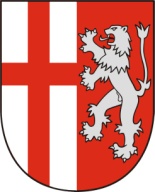 Usnesení  ze schůze Zastupitelstva obce Pomezí konané dne 30.08.2023Usnesení č.1:Zastupitelstvo obce Pomezí určuje:Ověřovatelé zápisu: Václav Ohlídal, Vladimír Šedý, DiS.Návrhovou komisi: Mgr.Jiří Svoboda, Ing. Libor ŠkorpíkZapisovatelem je Věra Chemišincová.Usnesení č.2:Zastupitelstvo obce Pomezí schvaluje program zasedání dle pozvánkyUsnesení č.3:Zastupitelstvo obce bere na vědomí zprávu o činnosti rady obce.Usnesení č.4:Zastupitelstvo obce bere na vědomí zprávu ředitelů ZŠ a MŠ o připravenosti na zahájení školního roku 2023 – 2024Usnesení č.5:Zastupitelstvo obce schvaluje plnění rozpočtu – příjmů a výdajů obce za 7.měsíců Usnesení č.6:Zastupitelstvo obce bere na vědomí zprávu o činnosti kontrolního a finančního výboru.Usnesení č.7:Zastupitelstvo obce schvaluje prodej části p.p.č. 565/1 o výměře 49 m2 za cenu 40,00 Kč/m2. Usnesení č.8:Zastupitelstvo obce schvaluje pronájem p.p.č. 212/2, 209/2, 206/2, 262/8, 4793/2 a st.p. 644 se zařízením a stavebním objektem bývalých kabin, bezúplatně. Nájemce  bude  hradit  energie, vodné, stočné. Myslivecké sdružení je povinné se o pozemky řádně starat a provádět údržbu zelených ploch. Nájemní smlouva se uzavírá na dobu neurčitou s výpovědní lhůtou 6 měsíců.Usnesení č.9:Zastupitelstvo obce schvaluje bezúplatnou smlouvu na převod p.p.č. 1020/10 uzavřenou mezi Úřadem pro zastupování státu ve věcech majetkových a obcí Pomezí.Usnesení č.10:Zastupitelstvo obce schvaluje  bezúplatný převod  inženýrských sítí na p.p.č. 4232  v k.ú. Pomezí a to vodního díla- vodovodní řád a splašková kanalizace, stoka A-2.1. a veřejného osvětlení na uvedeném pozemku  mezi Ing.Milanem Kudláčkem / převodce/ a obcí Pomezí / nabyvatel/  a pověřuje starostu obce k podpisu smlouvy.Usnesení č.11:Zastupitelstvo obce bere na vědomí plnění plánu výstavby na rok 2023.Usnesení č.12:Zastupitelstvo obce  schvaluje výši členského příspěvku obce SO AZASS na rok 2024 207,54 Kč na  1 obyvatele   s navýšením  o vliv inflace za předcházející rok 2023.Zastupitelstvo obce bere na vědomí návrh vedení SO AZASS na postupné navyšování členských příspěvků . Zastupitelstvo obce trvá na projednání výše členského příspěvku obce SO AZASS pro každý následující rok dle předloženého návrhu s předložením finanční analýzy ze strany SO AZASS.Usnesení č.13:Zastupitelstvo obce bere na vědomí Závěrečný účet SO AZASS za rok 2022.Usnesení č.14:Zastupitelstvo obce bere na vědomí Závěrečný účet Kraje Smetany a Martinů za rok 2022Usnesení č.15:Zastupitelstvo obce bere na vědomí Závěrečný účet Mikroregionu Poličsko za rok 2022.Usnesení č.16:Zastupitelstvo obce schvaluje v části týkající se KÚ Pomezí plán společných zařízení v rámci Komplexních pozemkových úprav v katastrálním území Modřec na veřejném zasedání.Usnesení č.17:Zastupitelstvo obce bere na vědomí zápis z jednání s vlastníky bytů – stav a řešení stávajících  drobných staveb na pozemcích 623/1 a 625/2 v k.ú. Pomezí a souhlasí s termínem k odstranění případně opravě staveb do 30.6.2024.Usnesení č.18:Zastupitelstvo obce schvaluje vypovězení všech  nájemních smluv s výpovědní dobou 3 měsíce, a pachtovních smluv s výpovědní lhůtou 6 měsíců, uzavřených mezi obcí Pomezí a pronajímateli na pozemky p.p.č. 623/1 a 625/2 v k.ú. Pomezí, pokud nebude se  všemi nájemci dohodnuto o způsobu ukončení smluv jinak .Usnesení č.19:Zastupitelstvo obce bere na vědomí zprávu o chystané rekonstrukci  stáje pro chov skotu na st.p.454/1, 524 a 604 a p.p.č. 5373 a 5374 stavebníka Agronea a.s..Usnesení č.20:Zastupitelstvo schvaluje rozpočtové opatření č.6Starosta obce                        Mgr. Tomáš LopourOvěřovatelé zápisu               Václav Ohlídal                                              Vladimír Šedý DiSZapisovatelka                         Věra Chemišincová